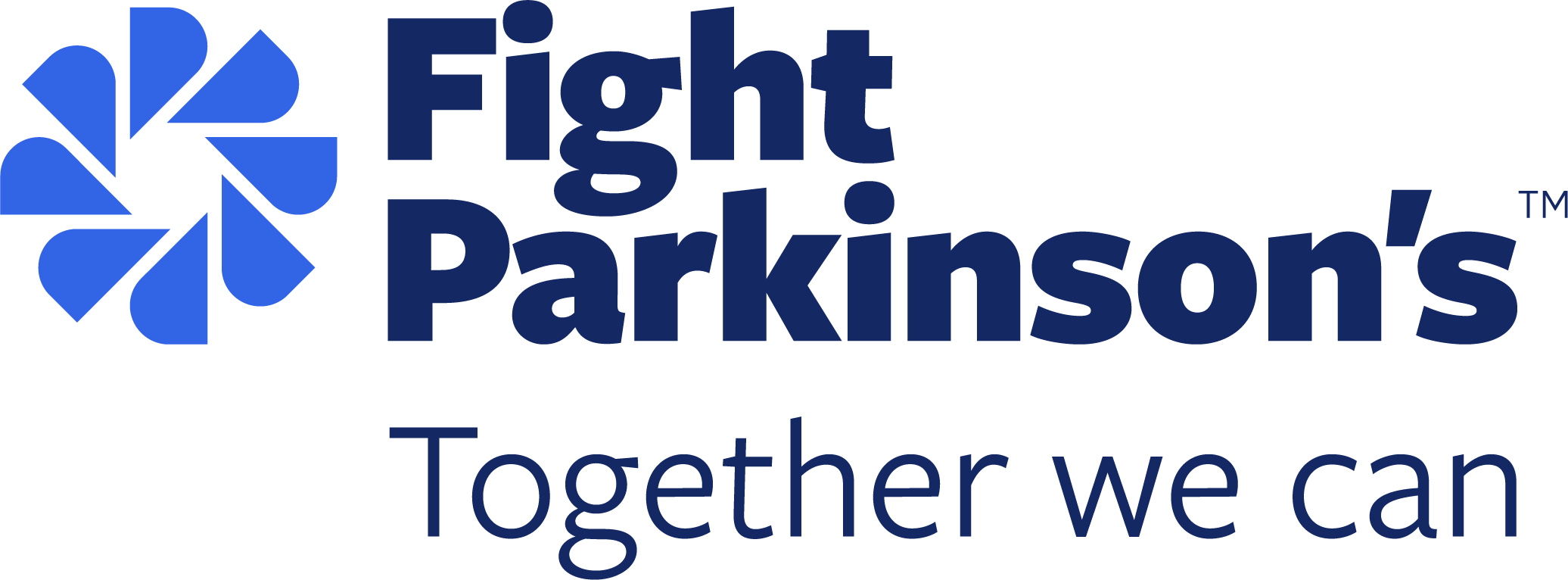 Fight Parkinson’s Recognition Awards Nomination Form 2024Award CategorySelect the award category for nomination.Sir Zelman Cowen AwardHarold Waldron Carer’s AwardHonorary Life MembershipFive, Ten or Fifteen Year Service AwardsCommunity Recognition AwardProposerName of Proposer  Position  Organisation/ Group  Address  Contact no.Email   NomineeName of Nominee   Address  Contact No  EmailReason for Nomination(or refer to attachments)Close of NominationNominations for the awards close on 26 September 2024 and should be addressed to The Board of Fight Parkinson’s c/o info@fightparkinsons.org.au or to PO Box 116, Camberwell, VIC 3124.Supporting documentationAdditional supporting documentation may include letters of support, lists of referees, biographical details, event reports etc.